 LIGA UNIVERSITARIA - TORNEO CLAUSURA 2018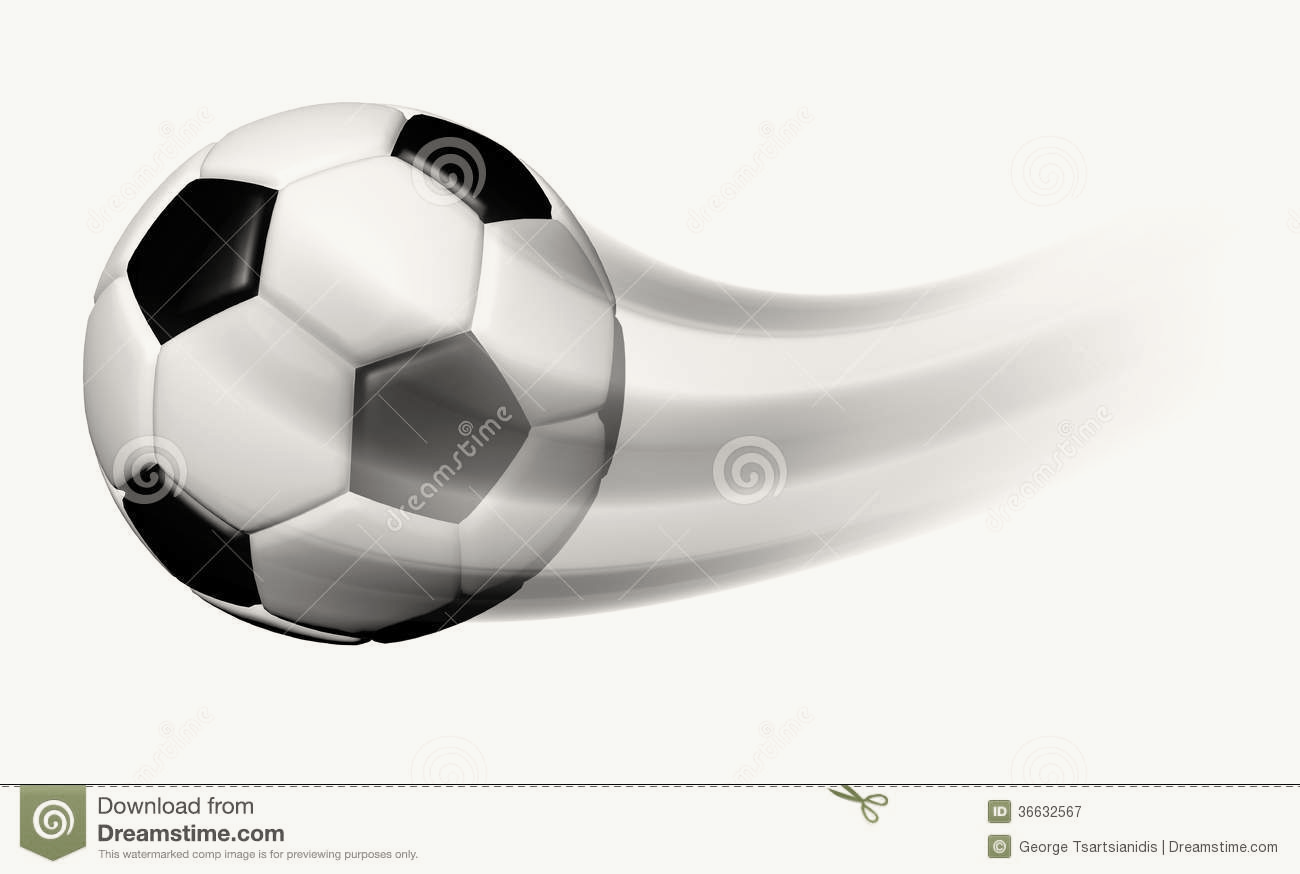 PROGRAMACIÓN GENERALRecordamos a todos los delegados QUE ESTE FIN DE SEMANA VENCE EL PLAZO PARA PAGAR INSCRIPCIÓN.SABADO SIN PROGRAMACIÓN LUNESEs importante que los equipos jueguen uniformados, así como con medias de fútbolResultados de competenciaLibre:  – UM F.C.Libre:  – UM F.C.Libre:  – UM F.C.Libre:  – UM F.C.Libre:  – UM F.C.FechaHoraRes.ENCUENTRORes.24 de SETIEMBRE21:00FIRPO  vs. BORRA VINO24 de SETIEMBRE21:00BERNA    vs. HERTZ   24 de SETIEMBRE22:00TOKI TOKI     vs.        CHANDONSABADO                                                 LIBRE: INTERNACIONALES –  LOS FRANCESESSABADO                                                 LIBRE: INTERNACIONALES –  LOS FRANCESESSABADO                                                 LIBRE: INTERNACIONALES –  LOS FRANCESESSABADO                                                 LIBRE: INTERNACIONALES –  LOS FRANCESESSABADO                                                 LIBRE: INTERNACIONALES –  LOS FRANCESESFechaHoraRes.ENCUENTRORes.15 de SETIEMBRE13:003       IUSP    vs.    LE CORBU215 de SETIEMBRE13:005EL GUARDA   vs.        ASTON BIRRA315 de SETIEMBRE14:006PAPO DONALS    vs.    CACHIVACHES115 de SETIEMBRE14:001BORUSSIA       vs.    REAL CÓLICOS515 de SETIEMBRE15:001EQUIPITU   vs.      VAMOS MANAOS     115 de SETIEMBRE15:004CRUZADOS    vs.     WEIBER0SABADO                                                                  LIBRE: Le CORBU – REAL CÓLICOSSABADO                                                                  LIBRE: Le CORBU – REAL CÓLICOSSABADO                                                                  LIBRE: Le CORBU – REAL CÓLICOSSABADO                                                                  LIBRE: Le CORBU – REAL CÓLICOSSABADO                                                                  LIBRE: Le CORBU – REAL CÓLICOSFechaHoraRes.ENCUENTRORes.08 de SETIEMBRE13;0010       IUSP    vs.    WEIBER108 de SETIEMBRE13:0012EL GUARDA   vs.        INTERNACIONALES008 de SETIEMBRE14:0010PAPO DONALS    vs.    LOS FRANCESES208 de SETIEMBRE14:000BORUSSIA       vs.    EQUIPITU008 de SETIEMBRE15:001ASTON BIRRA   vs.      VAMOS MANAOS     108 de SETIEMBRE15:005CRUZADOS    vs.     CACHIVACHES2LUNES                                                                     Libre:  CHANDONLUNES                                                                     Libre:  CHANDONLUNES                                                                     Libre:  CHANDONLUNES                                                                     Libre:  CHANDONLUNES                                                                     Libre:  CHANDONFechaHoraRes.ENCUENTRORes.10 de SETIEMBRE21:002HERTZ FC      vs.          FIRPO610 de SETIEMBRE21:304.   BERNA  vs. UM F.C.NP10 de SETIEMBRE22:004BORRA VINO    vs   TOKI TOKI5SABADO                                                                   LIBRE: Le CORBU – EL GUARDASABADO                                                                   LIBRE: Le CORBU – EL GUARDASABADO                                                                   LIBRE: Le CORBU – EL GUARDASABADO                                                                   LIBRE: Le CORBU – EL GUARDASABADO                                                                   LIBRE: Le CORBU – EL GUARDAFechaHoraRes.ENCUENTRORes.01 de SETIEMBRE13;002       IUSP    vs.    CACHIVACHES201 de SETIEMBRE13:000INTERNACIONALES    vs.      VAMOS MANAOS1801 de SETIEMBRE14:003            BORUSSIA       vs.    ASTON BIRRA        801 de SETIEMBRE14:007EQUIPITU     vs.     REAL CÓLICOS001 de SETIEMBRE15:008CRUZADOS    vs.     LOS FRANCESES001 de SETIEMBRE15:009PAPO DONALS    vs.    WEIBER1LUNES                                                         Libre:  TOKI TOKILUNES                                                         Libre:  TOKI TOKILUNES                                                         Libre:  TOKI TOKILUNES                                                         Libre:  TOKI TOKILUNES                                                         Libre:  TOKI TOKIFechaHoraRes.ENCUENTRORes.03 de SETIEMBRE21:001CHANDON        vs.         FIRPO503 de SETIEMBRE21:002BORRA VINO    vs.   BERNA1003 de SETIEMBRE22:004HERTZ FC      vs.      UM F.C.5LUNES                                                            Libre:  BORRA VINO F.C. – HERTZ FCLUNES                                                            Libre:  BORRA VINO F.C. – HERTZ FCLUNES                                                            Libre:  BORRA VINO F.C. – HERTZ FCLUNES                                                            Libre:  BORRA VINO F.C. – HERTZ FCLUNES                                                            Libre:  BORRA VINO F.C. – HERTZ FCFechaHoraRes.ENCUENTRORes.27 de AGOSTO21:005TOKI TOKI     vs.     BERNA1027 de AGOSTO21:006CHANDON      vs.      UM F.C.1